은혜로운글  사랑 계측기 - 케네스 헤긴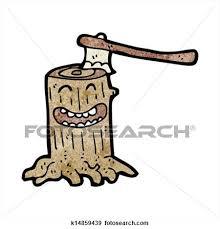 고전1305 (p)그것은 우쭐대지(오만하지, 교만으로 부풀려지지) 않느니라. 그것은 (버릇없이) 무례하지 않으며, 꼴사납게 행하지 않느니라, 사랑(우리 안의 하나님의 사랑)은 그 자신의 권리나 그 자신의 길을 고집하지 않느니라, 이는 그것은 자신을 찾지 않음이라, 그것은 화를 잘 내거나 안달하거나 분개하지(원망하지) 않느니라, 그것은 그것에 행해졌던 악을 전혀 고려치 않느니라(그것은 겪었던 뒤틀린 것에 아무런 주의를 기울이지 않느니라)　여기 사랑의 온도계, 사랑의 계측기가 있습니다! 당신이 사랑 안에서 행하고 있는지 아닌지 알아내는 것은 매우 쉬운 일입니다. 당신이 당한 악한 일들을 생각하고 있을 때는 당신은 사랑 안에서 행하고 있는 것이 아닙니다. 당신이 하나님 안에서 살아가며 성령 충만한 상태로 있는 한, 당신은 당신이 당한 악한 일들을 생각하고 있지 않을 것입니다.오랜 세월 동안 내게 부당한 일들이 생길 때, 사람들은 내게 “저 같으면 참지 않겠어요. 저 같으면 가만히 있지 않겠어요. 저 같으면 그러지 않을 거라고요!”라고 말했습니다. 그러나 나는 내 입을 다물고 한 마디도 하지 않고 미소를 지으며 행복한 채로 있었습니다. 내가 속상해 하는 것이 마땅하다고 사람들이 아무리 주장을 해도, 나는 그것을 거절하는데 주저하지 않습니다. 나는 그냥 계속 외칩니다. “할렐루야! 하나님을 찬양합니다! 하나님께 영광을!” 나는 당신도 당신을 부당하게 대우하는 사람들을 향해서도 사랑 안에서 행할 것을 제안합니다. 당신이 부당하게 당하는 고통들에 상관없이 사랑 안에서 행한다면, 긴 안목으로 볼 때 당신은 결국 최고의 자리에 앉게 될 것입니다!물론 어떤 사람들은 당신의 태도를 보고 나약하다고 여길 수도 있습니다. 목사님들조차도 내게 말했습니다. “당신은 나약한 면이 있어요. 자신을 위해서 아무 변명도 하지 않는군요.” 아닙니다. 그것이 바로 강함입니다! 사랑은 결코 실패하지 않습니다(사라지지 않습니다).나는 어느 누구에게도 내 마음 속에 원한을 품고 있는 것을 단순히 거절할 뿐입니다.♪고백 : 나는 사랑의 사람이다. 그러므로 나는 신경질 내거나 성미 급하거나 남을 원망하지 않는다. 나는 어느 누구에게도 마음속에 원한을 품고 있지 않는다.믿음의 양식 - 분당 예닮교회<참조 : 아래의 선다씽 명상 181번>선다씽의 명상 181번에서181. 그리스도인들은 악한 자들로부터 박해를 당하며 살고 있다.악인은 착한 사람을 만나면 자기의 본성이 그들의 본성과 다르며 양립할 수 없기에 본성적으로 반대를 취하는 것이다 참된 그리스도인의 생명은 아무런 해를 끼치지 않는데도 불구하고, 도끼에 찍혀지면서 은은한 향내를 내는 백단목과 같다 고난에서 벗어나지 못해 불평하는 것은 진실과 주님을 부정하려는 자이며 세상을 가까이 지내려는 자이다Tags사랑 엄위핍박 부당대우기적